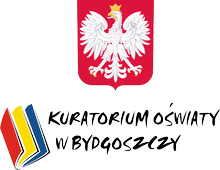 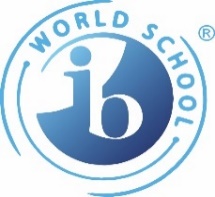 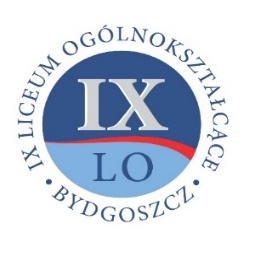 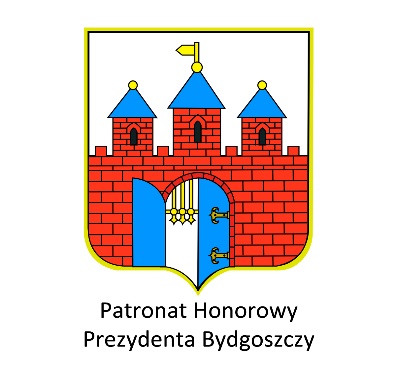 IV Wojewódzki Konkurs Recytatorski Prozy 
Tadeusza Nowakowskiego „Urzeczenie”Cele: - poznanie sylwetki i twórczości Tadeusza Nowakowskiego,- rozwijanie uzdolnień recytatorskich,- kształtowanie umiejętności świadomego odbioru dzieł literackich,- kształtowanie wrażliwości na piękno ojczystego języka.Regulamin konkursuOrganizatorem Konkursu są nauczyciele j. polskiego IX Liceum Ogólnokształcącego w Bydgoszczy oraz pracownicy naukowi Uniwersytetu Kazimierza WielkiegoKonkurs adresowany jest do: wszystkich uczniów szkół podstawowych województwa 
kujawsko-pomorskiego,wszystkich uczniów szkół ponadpodstawowych i ponadgimnazjalnych województwa kujawsko-pomorskiego. Warunkiem uczestnictwa w Konkursie jest zaprezentowanie wybranego fragmentu prozy Tadeusza Nowakowskiego:przez uczniów szkół podstawowych klasy IV – VI od 2 do 4 minut,przez uczniów szkół podstawowych klasy VII – VIII  od 3 do 5 minut,przez uczniów szkół ponadpodstawowych i ponadgimnazjalnych od 4 do 6 minut.Jedną szkołę może reprezentować nie więcej niż troje uczniów. W celu wyłonienia kandydatów nauczyciele przeprowadzają wewnątrzszkolne eliminacje. Pracom jury etapu finałowego będzie przewodniczył dr Mirosław Gołuński (UKW).Kryteria oceny: dobór repertuaru,interpretacja i rozumienie utworu, wyrażanie myśli zawartych w słowie,technika żywego słowa, umiejętności interpretacji głosowej, dykcja. Chęć udziału w konkursie należy zgłosić organizatorom do dnia 2 listopada 2020r., dostarczając kartę zgłoszenia zawierającą: imię i nazwisko, klasa, typ szkoły, tytuł utworu, z którego wybrano fragment do recytacji oraz nagranie (można przesłać na adres szkoły płytę CD, pendrive z nagraniem lub udostępnić nagranie na dysku Google  wpisując adresy mailowe: mirekgol73@gmail.com, ewa@alfa.pl oraz alebioda@zs4.bydgoszcz.pl) Wszelkich dodatkowych informacji udziela Ewa Żukowska-Ciecierska tel. 604 839 880. Zgłoszenie jest równoznaczne z wyrażeniem zgody na publikację wizerunku i nagrania osób biorących udział w konkursie na stronie IX LO zgodnie z Rozporządzeniem o ochronie danych osobowych.Wyniki Konkursu zostaną ogłoszone na początku listopada na stronie IX LO, a nagrody dostarczymy do szkół laureatów. Załącznik nr 1 do Regulaminu Wojewódzkiego Konkursu Recytatorskiego Prozy T. NowakowskiegoOŚWIADCZENIE O WYRAŻENIU ZGODY NA UDZIAŁW WOJEWÓDZKIM KONKURSIE RECYTATORSKIM PROZY T. NOWAKOWSKIEGO I PRZETWARZANIE DANYCH OSOBOWYCH ORAZ POTWIERDZENIE ZAPOZNANIA SIĘ Z REGULAMINEM I AKCEPTACJA JEGO ZAPISÓWJa, rodzic/opiekun prawny ucznia    …………….………………….............................................. ...................... (imię, nazwisko uczestnika konkursu) ucznia klasy ............. Szkoły ............................................................................................. ……………………………w ………............................ , niżej podpisany oświadczam, że wyrażam zgodę na udział mojego dziecka w Wojewódzkim Konkursie Recytatorskim Prozy T. Nowakowskiego „Urzeczenie” oraz przetwarzanie danych osobowych, w tym umieszczenie ich na stronie internetowej wraz z podaniem imienia, nazwiska i nazwy szkoły, do której uczęszcza uczestnik/uczestniczka konkursu. Jednocześnie wyrażam zgodę na publikację wizerunku mojego dziecka na potrzeby dokumentacji i celów promocyjnych konkursu. Oświadczam ponadto, iż przyjmuję do wiadomości, że: 1) dane osobowe będą przetwarzane wyłącznie na potrzeby ww. konkursu, 2) dane osobowe mogą zostać udostępnione w celach związanych z konkursem, a w szczególności na pracy konkursowej oraz na liście laureatów i finalistów konkursu 3) podanie danych jest dobrowolne, 4) mam prawo dostępu do treści danych oraz ich sprostowania, usunięcia, ograniczenia przetwarzania, wniesienia sprzeciwu wobec ich przetwarzania, 5) potwierdzam zapoznanie się z Regulaminem Wojewódzkiego Konkursu Recytatorskiego Prozy T. Nowakowskiego „Urzeczenie” organizowanego przez IX Liceum Ogólnokształcące im. T. Nowakowskiego z Oddziałami Dwujęzycznymi w Bydgoszczy oraz akceptuję jego zapisy. ........................................ 					............................................... (data) 									    podpis składającego oświadczenie* * - oświadczenie podpisuje czytelnie uczestnik, jeżeli jest pełnoletni lub rodzic (opiekun prawny) nieletniego uczestnik